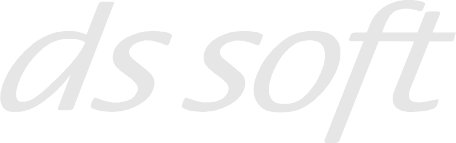                                 Smlouva licenční a servisní	id 2498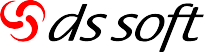 2023-11Suzavřená dle zákona č.121/2000 Sb. (autorský zákon) a zákona č. 89 /2012 Sb. (občanský zákoník), ve znění pozdějších předpisů                                Smlouva licenční a servisní	id 24982023-11Suzavřená dle zákona č.121/2000 Sb. (autorský zákon) a zákona č. 89 /2012 Sb. (občanský zákoník), ve znění pozdějších předpisů                                Smlouva licenční a servisní	id 24982023-11Suzavřená dle zákona č.121/2000 Sb. (autorský zákon) a zákona č. 89 /2012 Sb. (občanský zákoník), ve znění pozdějších předpisů                                Smlouva licenční a servisní	id 24982023-11Suzavřená dle zákona č.121/2000 Sb. (autorský zákon) a zákona č. 89 /2012 Sb. (občanský zákoník), ve znění pozdějších předpisůPoskytovatelDS Soft Olomouc, spol. s r.o.NabyvatelOblastní nemocnice Mladá Boleslav, a.s. nemocnice SNabyvatelOblastní nemocnice Mladá Boleslav, a.s. nemocnice SNabyvatelOblastní nemocnice Mladá Boleslav, a.s. nemocnice SOkružní 1300/19, 77900 Olomouctřída Václava Klementa 147, 293 01 Mladá Boleslavtřída Václava Klementa 147, 293 01 Mladá Boleslavtřída Václava Klementa 147, 293 01 Mladá BoleslavIČ: 60778644 DIČ: CZ60778644IČ: 27256456 DIČ: CZ27256456IČ: 27256456 DIČ: CZ27256456IČ: 27256456 DIČ: CZ27256456Spis.zn. C 6622 vedená u Krajského soudu v OstravěSpis.zn. B 10019 vedená u Městského soudu v PrazeSpis.zn. B 10019 vedená u Městského soudu v PrazeSpis.zn. B 10019 vedená u Městského soudu v PrazeBankovní spojení: 104907811 / 2010 (FIO banka)Bankovní spojení: 35-3525450227 / 0100Bankovní spojení: 35-3525450227 / 0100Bankovní spojení: 35-3525450227 / 0100I. Předmět smlouvyI. Předmět smlouvyI. Předmět smlouvyI. Předmět smlouvyTato smlouva se řídí obchodními podmínkami Poskytovatele, které jsou přílohou této smlouvy a tvoří její nedílnou součást:VOP	- Všeobecné Obchodní Podmínky (vznik a zánik závazků, platební podmínky, mlčenlivost, ochrana osobních údajů).EULA 20 - Licenční podmínky užívání Software verze 20 (omezení licence, Online služby, záruka, odpovědnost, součinnost).TPS	- Technická Podpora Software (servisní služby, klasifikace a hlášení požadavků, lhůty, součinnost).Poskytovatel se zavazuje za nezbytné součinnosti Nabyvatele poskytovat:Licence k modulárnímu informačnímu systému Envis® verze 20 (dále jen „Software“) dle podmínek EULA,Online služby zahrnující aktualizace a záruku dle podmínek EULA,Technickou podporu dle podmínek TPS.Nabyvatel se zavazuje Poskytovateli platit smluvenou cenu.Ceny licencí a služeb uvedené v přílohách této smlouvy jsou DŮVĚRNÉ a tvoří obchodní tajemství.Ustanovení této smlouvy mají přednost před ustanoveními VOP a TPS.Počáteční rozsah a cena podpory je uvedena v článku II této smlouvy, veškeré ceny jsou uvedeny v Kč bez DPH.Tato smlouva se řídí obchodními podmínkami Poskytovatele, které jsou přílohou této smlouvy a tvoří její nedílnou součást:VOP	- Všeobecné Obchodní Podmínky (vznik a zánik závazků, platební podmínky, mlčenlivost, ochrana osobních údajů).EULA 20 - Licenční podmínky užívání Software verze 20 (omezení licence, Online služby, záruka, odpovědnost, součinnost).TPS	- Technická Podpora Software (servisní služby, klasifikace a hlášení požadavků, lhůty, součinnost).Poskytovatel se zavazuje za nezbytné součinnosti Nabyvatele poskytovat:Licence k modulárnímu informačnímu systému Envis® verze 20 (dále jen „Software“) dle podmínek EULA,Online služby zahrnující aktualizace a záruku dle podmínek EULA,Technickou podporu dle podmínek TPS.Nabyvatel se zavazuje Poskytovateli platit smluvenou cenu.Ceny licencí a služeb uvedené v přílohách této smlouvy jsou DŮVĚRNÉ a tvoří obchodní tajemství.Ustanovení této smlouvy mají přednost před ustanoveními VOP a TPS.Počáteční rozsah a cena podpory je uvedena v článku II této smlouvy, veškeré ceny jsou uvedeny v Kč bez DPH.Tato smlouva se řídí obchodními podmínkami Poskytovatele, které jsou přílohou této smlouvy a tvoří její nedílnou součást:VOP	- Všeobecné Obchodní Podmínky (vznik a zánik závazků, platební podmínky, mlčenlivost, ochrana osobních údajů).EULA 20 - Licenční podmínky užívání Software verze 20 (omezení licence, Online služby, záruka, odpovědnost, součinnost).TPS	- Technická Podpora Software (servisní služby, klasifikace a hlášení požadavků, lhůty, součinnost).Poskytovatel se zavazuje za nezbytné součinnosti Nabyvatele poskytovat:Licence k modulárnímu informačnímu systému Envis® verze 20 (dále jen „Software“) dle podmínek EULA,Online služby zahrnující aktualizace a záruku dle podmínek EULA,Technickou podporu dle podmínek TPS.Nabyvatel se zavazuje Poskytovateli platit smluvenou cenu.Ceny licencí a služeb uvedené v přílohách této smlouvy jsou DŮVĚRNÉ a tvoří obchodní tajemství.Ustanovení této smlouvy mají přednost před ustanoveními VOP a TPS.Počáteční rozsah a cena podpory je uvedena v článku II této smlouvy, veškeré ceny jsou uvedeny v Kč bez DPH.Tato smlouva se řídí obchodními podmínkami Poskytovatele, které jsou přílohou této smlouvy a tvoří její nedílnou součást:VOP	- Všeobecné Obchodní Podmínky (vznik a zánik závazků, platební podmínky, mlčenlivost, ochrana osobních údajů).EULA 20 - Licenční podmínky užívání Software verze 20 (omezení licence, Online služby, záruka, odpovědnost, součinnost).TPS	- Technická Podpora Software (servisní služby, klasifikace a hlášení požadavků, lhůty, součinnost).Poskytovatel se zavazuje za nezbytné součinnosti Nabyvatele poskytovat:Licence k modulárnímu informačnímu systému Envis® verze 20 (dále jen „Software“) dle podmínek EULA,Online služby zahrnující aktualizace a záruku dle podmínek EULA,Technickou podporu dle podmínek TPS.Nabyvatel se zavazuje Poskytovateli platit smluvenou cenu.Ceny licencí a služeb uvedené v přílohách této smlouvy jsou DŮVĚRNÉ a tvoří obchodní tajemství.Ustanovení této smlouvy mají přednost před ustanoveními VOP a TPS.Počáteční rozsah a cena podpory je uvedena v článku II této smlouvy, veškeré ceny jsou uvedeny v Kč bez DPH.II. Počáteční měsíční poplatkyII. Počáteční měsíční poplatkyII. Počáteční měsíční poplatkyII. Počáteční měsíční poplatkyServisní a licenční poplatkyMnožstvíJedn.cenaCena bez DPHP101 Aktualizace licence Classic (dle kalkulace 23263)1x14 946,-/měs14 946,- / měsícP102 Paušál - licence Dynamic (dle kalkulace 23263)1x1 680,-/měs1 680,- / měsícP103 Paušál - licence Smart (dle kalkulace 23263)1x420,-/měs420,- / měsícP201 Předplacené hodiny technické podpory v pracovní době3x1 000,-/hod3 000,- / měsícP202 Technická podpora v pracovní době - dle výkazu0x1 500,-/hodP203 Technická podpora mimo pracovní dobu - dle výkazu0x2 500,-/hodP401 Pohotovost v pracovní dny mimo pracovní dobu (nesjednáno)0xP402 Pohotovost mimo pracovní dny (nesjednáno)0xCELKEM Měsíční paušálCELKEM Měsíční paušálCELKEM Měsíční paušál20 046,- / měsícIII. Zvláštní ustanoveníIII. Zvláštní ustanoveníIII. Zvláštní ustanoveníIII. Zvláštní ustanoveníSmluvní strany se dohodly, že dnem 31.8.2023 ukončí dosavadní servisní smlouvu "2011-01S" uzavřenou dne 11.3.2011 a nahradí ji od 1.9.2023 touto aktualizovanou smlouvou, která reflektuje legislativní změny (zejm. nový OZ), licenční změny (rozvoj produktu), technologické změny (nové nástroje) i ekonomické změny (růst nákladů) za 12 let trvání smluvního vztahu.Mezi základní změny proti předchozí smlouvě patří:podřízení smluvního vztahu pod nový OZfakturace měsíčního paušálu po skončení měsíce (tj. už ne kvartální platba dopředu)aktualizace licenčních a servisních podmínek dle EULA20, VOP, TPSCena za aktualizace a podporu dle této smlouvy se začne účtovat od měsíce 9/2023.Rekapitulace licencí ke dni podpisu této smlouvy byla předána elektronicky. Při změně rozsahu aktivovaných licencí (aktivace / deaktivace) se začne účtovat nová cena dle aktualizované rekapitulace licencí od následujícího měsíce.Smluvní strany se dohodly, že dnem 31.8.2023 ukončí dosavadní servisní smlouvu "2011-01S" uzavřenou dne 11.3.2011 a nahradí ji od 1.9.2023 touto aktualizovanou smlouvou, která reflektuje legislativní změny (zejm. nový OZ), licenční změny (rozvoj produktu), technologické změny (nové nástroje) i ekonomické změny (růst nákladů) za 12 let trvání smluvního vztahu.Mezi základní změny proti předchozí smlouvě patří:podřízení smluvního vztahu pod nový OZfakturace měsíčního paušálu po skončení měsíce (tj. už ne kvartální platba dopředu)aktualizace licenčních a servisních podmínek dle EULA20, VOP, TPSCena za aktualizace a podporu dle této smlouvy se začne účtovat od měsíce 9/2023.Rekapitulace licencí ke dni podpisu této smlouvy byla předána elektronicky. Při změně rozsahu aktivovaných licencí (aktivace / deaktivace) se začne účtovat nová cena dle aktualizované rekapitulace licencí od následujícího měsíce.Smluvní strany se dohodly, že dnem 31.8.2023 ukončí dosavadní servisní smlouvu "2011-01S" uzavřenou dne 11.3.2011 a nahradí ji od 1.9.2023 touto aktualizovanou smlouvou, která reflektuje legislativní změny (zejm. nový OZ), licenční změny (rozvoj produktu), technologické změny (nové nástroje) i ekonomické změny (růst nákladů) za 12 let trvání smluvního vztahu.Mezi základní změny proti předchozí smlouvě patří:podřízení smluvního vztahu pod nový OZfakturace měsíčního paušálu po skončení měsíce (tj. už ne kvartální platba dopředu)aktualizace licenčních a servisních podmínek dle EULA20, VOP, TPSCena za aktualizace a podporu dle této smlouvy se začne účtovat od měsíce 9/2023.Rekapitulace licencí ke dni podpisu této smlouvy byla předána elektronicky. Při změně rozsahu aktivovaných licencí (aktivace / deaktivace) se začne účtovat nová cena dle aktualizované rekapitulace licencí od následujícího měsíce.Smluvní strany se dohodly, že dnem 31.8.2023 ukončí dosavadní servisní smlouvu "2011-01S" uzavřenou dne 11.3.2011 a nahradí ji od 1.9.2023 touto aktualizovanou smlouvou, která reflektuje legislativní změny (zejm. nový OZ), licenční změny (rozvoj produktu), technologické změny (nové nástroje) i ekonomické změny (růst nákladů) za 12 let trvání smluvního vztahu.Mezi základní změny proti předchozí smlouvě patří:podřízení smluvního vztahu pod nový OZfakturace měsíčního paušálu po skončení měsíce (tj. už ne kvartální platba dopředu)aktualizace licenčních a servisních podmínek dle EULA20, VOP, TPSCena za aktualizace a podporu dle této smlouvy se začne účtovat od měsíce 9/2023.Rekapitulace licencí ke dni podpisu této smlouvy byla předána elektronicky. Při změně rozsahu aktivovaných licencí (aktivace / deaktivace) se začne účtovat nová cena dle aktualizované rekapitulace licencí od následujícího měsíce.IV. Technický zástupceIV. Technický zástupceNabyvatel stanovuje v souladu s TPS svoje Technické zástupce (každý jedná samostatně):V. Přílohy smlouvyV. Přílohy smlouvyElektronicky podepsané a elektronicky předané dokumenty:EULA 20 - Licenční Podmínky pro verzi 20VOP - Všeobecné Obchodní Podmínky ze dne 1.10.2020TPS - Technická Podpora Software ze dne 1.10.2020Rekapitulace licencí č. 23263 ze dne 7.8.2023Elektronicky podepsané a elektronicky předané dokumenty:EULA 20 - Licenční Podmínky pro verzi 20VOP - Všeobecné Obchodní Podmínky ze dne 1.10.2020TPS - Technická Podpora Software ze dne 1.10.2020Rekapitulace licencí č. 23263 ze dne 7.8.2023VI. Závěrečná ustanoveníVI. Závěrečná ustanoveníSmlouva se uzavírá na dobu neurčitou s výpovědní lhůtou 3 měsíců, která začíná plynout prvním dnem kalendářního měsíce následujícím po dni doručení výpovědi druhé straně a končí uplynutím posledního dne kalendářního měsíce. Výpověď může být podána bez uvedení důvodu.Tato smlouva nabývá platnosti dnem podpisu oběma stranami a účinnosti dnem vložení do registru smluv.Právní vztahy vyplývající z této smlouvy se řídí právem České republiky.Veškeré přílohy smlouvy tvoří její nedílnou součást. Pro nové verze Software uvolní Poskytovatel nové verze EULA.Obsah smlouvy lze měnit nebo doplnit pouze formou písemných dodatků, které musí být podepsány oprávněnými zástupci obou smluvních stran a číslovány v nepřetržité vzestupné řadě dodatků předchozích.Změny výše ceny měsíčního paušálu předvídané v EULA, TPS a této smlouvě (zejm. aktivace/deaktivace licencí dle objednávek) nevyžadují dodatek smlouvy. Při změně rozsahu aktivovaných licencí (aktivace/deaktivace) nebo rozsahu služeb se začne účtovat nová cena dle aktualizované rekapitulace licencí od měsíce následujícího po měsíci, ve kterém ke změně rozsahu licencí došlo.Tato Smlouva obsahuje úplné ujednání o předmětu této Smlouvy a všech náležitostech, které smluvní strany měly a chtěly ujednat, a které považují za důležité pro závaznost této Smlouvy.Strany výslovně vylučují, aby nad rámec ustanovení této Smlouvy byla jakákoliv práva a povinnosti dovozovány z dosavadní či budoucí praxe zavedené mezi stranami či zvyklostí zachovávaných obecně či v odvětví týkajícím se předmětu plnění této Smlouvy, ledaže je ve Smlouvě výslovně sjednáno jinak. Vedle shora uvedeného si strany potvrzují, že si nejsou vědomy žádných dosud mezi nimi zavedených obchodních zvyklostí či praxe.Nabyvatel prohlašuje, že byl seznámen s obsahem a významem smlouvy včetně všech příloh a že jsou mu tyto dokumenty srozumitelné. Ustanovení, která by mohla být považována za překvapivá, jsou v přílohách zvýrazněna (zejm. podtržením). Nabyvatel prohlašuje, že se s nimi seznámil a že s nimi bez výhrad souhlasí.Veškeré změny, které Nabyvatel požadoval upravit rozdílně oproti VOP nebo TPS, jsou upraveny v článku III této smlouvy.Smluvní strany se zavazují sdělit si navzájem skutečnosti právního, finančního a jiného charakteru, které by mohly mít vliv na plnění této smlouvy, a to nejpozději do 21 dnů poté, co se o nich dověděly.Pokud bude jakékoliv ustanovení této smlouvy shledáno jako neplatné, nezákonné nebo nevynutitelné, platnost a vynutitelnost zbývajících ustanovení nebude tímto dotčena.Svým podpisem obě strany prohlašují, že jsou oprávněny k podpisu této smlouvy a že jsou držiteli či majiteli veškerých živnostenských listů, koncesí, oprávnění či jiných dokumentů opravňujících je k plnění dle této smlouvy.Tato smlouva se vyhotovuje v elektronické podobě a musí být podepsána kvalifikovanými elektronickými podpisy oprávněnými zástupci smluvních stran.Smlouva se uzavírá na dobu neurčitou s výpovědní lhůtou 3 měsíců, která začíná plynout prvním dnem kalendářního měsíce následujícím po dni doručení výpovědi druhé straně a končí uplynutím posledního dne kalendářního měsíce. Výpověď může být podána bez uvedení důvodu.Tato smlouva nabývá platnosti dnem podpisu oběma stranami a účinnosti dnem vložení do registru smluv.Právní vztahy vyplývající z této smlouvy se řídí právem České republiky.Veškeré přílohy smlouvy tvoří její nedílnou součást. Pro nové verze Software uvolní Poskytovatel nové verze EULA.Obsah smlouvy lze měnit nebo doplnit pouze formou písemných dodatků, které musí být podepsány oprávněnými zástupci obou smluvních stran a číslovány v nepřetržité vzestupné řadě dodatků předchozích.Změny výše ceny měsíčního paušálu předvídané v EULA, TPS a této smlouvě (zejm. aktivace/deaktivace licencí dle objednávek) nevyžadují dodatek smlouvy. Při změně rozsahu aktivovaných licencí (aktivace/deaktivace) nebo rozsahu služeb se začne účtovat nová cena dle aktualizované rekapitulace licencí od měsíce následujícího po měsíci, ve kterém ke změně rozsahu licencí došlo.Tato Smlouva obsahuje úplné ujednání o předmětu této Smlouvy a všech náležitostech, které smluvní strany měly a chtěly ujednat, a které považují za důležité pro závaznost této Smlouvy.Strany výslovně vylučují, aby nad rámec ustanovení této Smlouvy byla jakákoliv práva a povinnosti dovozovány z dosavadní či budoucí praxe zavedené mezi stranami či zvyklostí zachovávaných obecně či v odvětví týkajícím se předmětu plnění této Smlouvy, ledaže je ve Smlouvě výslovně sjednáno jinak. Vedle shora uvedeného si strany potvrzují, že si nejsou vědomy žádných dosud mezi nimi zavedených obchodních zvyklostí či praxe.Nabyvatel prohlašuje, že byl seznámen s obsahem a významem smlouvy včetně všech příloh a že jsou mu tyto dokumenty srozumitelné. Ustanovení, která by mohla být považována za překvapivá, jsou v přílohách zvýrazněna (zejm. podtržením). Nabyvatel prohlašuje, že se s nimi seznámil a že s nimi bez výhrad souhlasí.Veškeré změny, které Nabyvatel požadoval upravit rozdílně oproti VOP nebo TPS, jsou upraveny v článku III této smlouvy.Smluvní strany se zavazují sdělit si navzájem skutečnosti právního, finančního a jiného charakteru, které by mohly mít vliv na plnění této smlouvy, a to nejpozději do 21 dnů poté, co se o nich dověděly.Pokud bude jakékoliv ustanovení této smlouvy shledáno jako neplatné, nezákonné nebo nevynutitelné, platnost a vynutitelnost zbývajících ustanovení nebude tímto dotčena.Svým podpisem obě strany prohlašují, že jsou oprávněny k podpisu této smlouvy a že jsou držiteli či majiteli veškerých živnostenských listů, koncesí, oprávnění či jiných dokumentů opravňujících je k plnění dle této smlouvy.Tato smlouva se vyhotovuje v elektronické podobě a musí být podepsána kvalifikovanými elektronickými podpisy oprávněnými zástupci smluvních stran.Smluvní strany prohlašují, že si smlouvu před podpisem přečetly a že je v souladu s jejich pravou a svobodnou vůlí. Na důkaz toho připojují své podpisy.V Olomouci dne   _ _ . _ _ . _ _ _ _	V _ _ _ _ _ _ _ _ _ _ _ _ _ _ _ dne _ _ . _ _ . _ _ _ __ _ _ _ _ _ _ _ _ _ _ _ _ _ _ _	_ _ _ _ _ _ _ _ _ _ _ _ _ _ _ _Zástupce Poskytovatele	Zástupce NabyvateleRNDr. Lokoč Vít, jednatel	JUDr. Ladislav Řípa, předseda představenstva Mgr. Daniel Marek, místopředseda představenstvaSmluvní strany prohlašují, že si smlouvu před podpisem přečetly a že je v souladu s jejich pravou a svobodnou vůlí. Na důkaz toho připojují své podpisy.V Olomouci dne   _ _ . _ _ . _ _ _ _	V _ _ _ _ _ _ _ _ _ _ _ _ _ _ _ dne _ _ . _ _ . _ _ _ __ _ _ _ _ _ _ _ _ _ _ _ _ _ _ _	_ _ _ _ _ _ _ _ _ _ _ _ _ _ _ _Zástupce Poskytovatele	Zástupce NabyvateleRNDr. Lokoč Vít, jednatel	JUDr. Ladislav Řípa, předseda představenstva Mgr. Daniel Marek, místopředseda představenstva